FOX TECH HIGH SCHOOLLADY BUFFS BASKETBALLCoaches: A. Harvey & C. Robinson			Athletic Coordinator: J. CucciaPrincipal: J. Benavides					Athletic Trainer: M. CarolloDateOpponentJVVSite10/28/17Canyon Lake10:00a11:00aCanyon Lake10/30/17LaVernia & Calhoun5:00p5:00pLaVernia11/7/17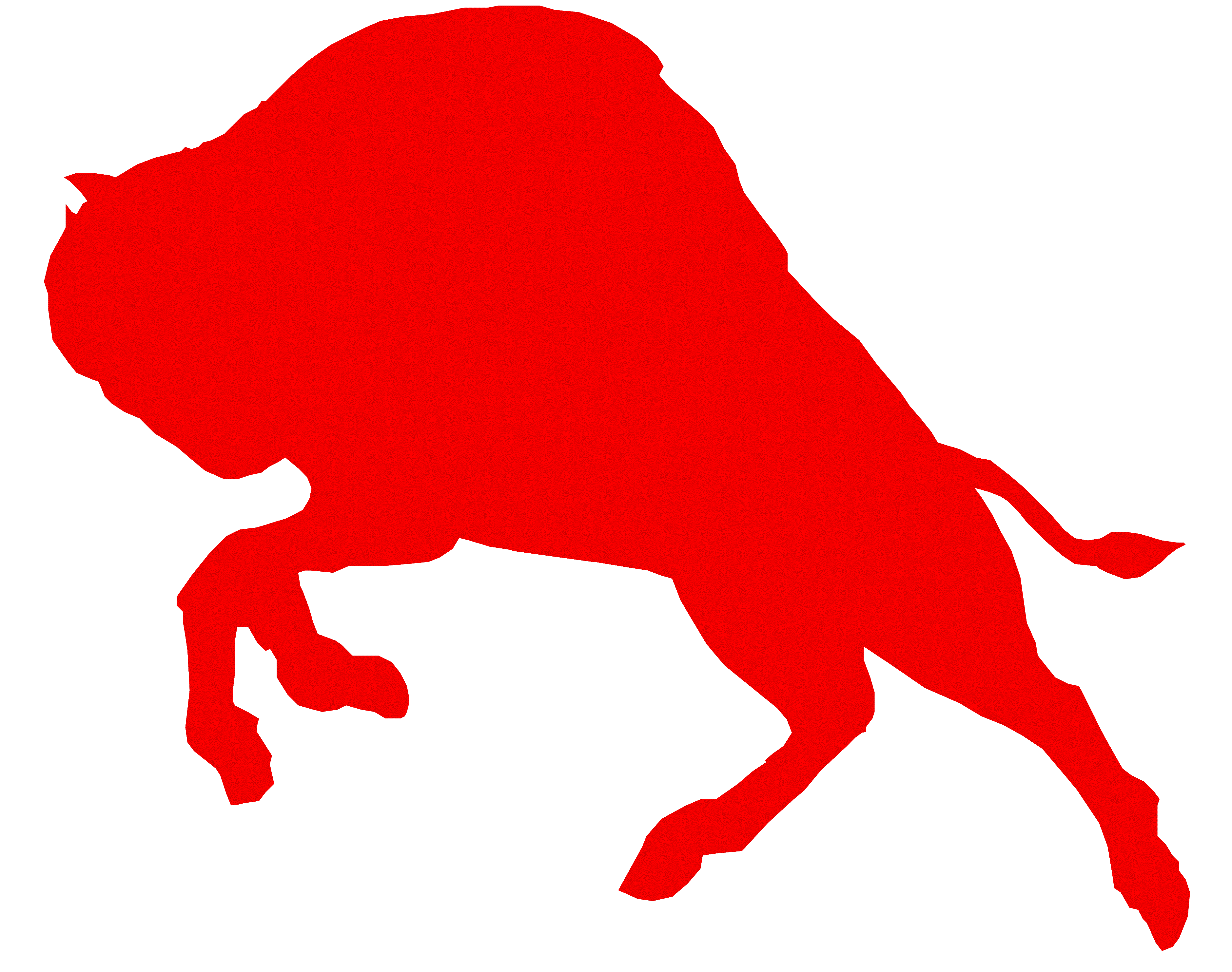 KnippaN/A5:30pFox Tech*11/10/17TMIN/A5:00pFox Tech11/14/17Castle HillsN/A6:00pCastle Hills11/18/17Dilley10:00a11:30aFox Tech*11/20/17YWLA10:00a11:30aFox Tech11/21/17Pleasanton5:00p6:30pPleasanton11/28/17Providence5:30p7:00pProvidence11/30-12/2Edgewood TournamentN/ATBATBA12/5/17St. Anthony’s5:00p6:30pSt. Anthony’s12/7-12/9Poteet TournamentN/ATBAPoteet12/12/17Karnes City5:00p6:30pKarnes City12/15/17Brooks Academy5:00p6:30pFox Tech12/19/17Natalia5:00p6:30pNatalia12/28-12/30Comfort TournamentN/ATBAComfort1/2/18Poth5:00p6:30pPoth1/5/18Jourdanton5:00p6:30pJourdanton1/9/18Cole5:00p6:30pFox Tech1/12/18YWLA5:00p6:30pFox Tech1/16/18Karnes City5:00p6:30pFox Tech1/19/18Brooks Academy4:00p6:30pPalo Alto College1/23/18Natalia5:00p6:30pFox Tech1/26/18Poth5:00p6:30pFox Tech1/30/18Jourdanton5:00p6:30pFox Tech2/2/18Cole5:00p6:30pCole